南京明辉建设集团宁明辉字【2017】42号转发区住建局《关于做好国庆节、中秋节期间建筑安全生产文明施工工作的通知》公司各部门、项目部：现将溧水区城乡建设局《关于做好国庆节、中秋节期间建筑安全生产文明施工工作的通知》（溧建字【2017】122号）文转发给你们，请认真遵照执行。南京明辉建设集团二〇一七年九月二十九日主题词：安全生产  文明施工  通知 抄报：公司总经理  副总经理南京明辉建设集团综合办公室印发                                      2017年9月29日印发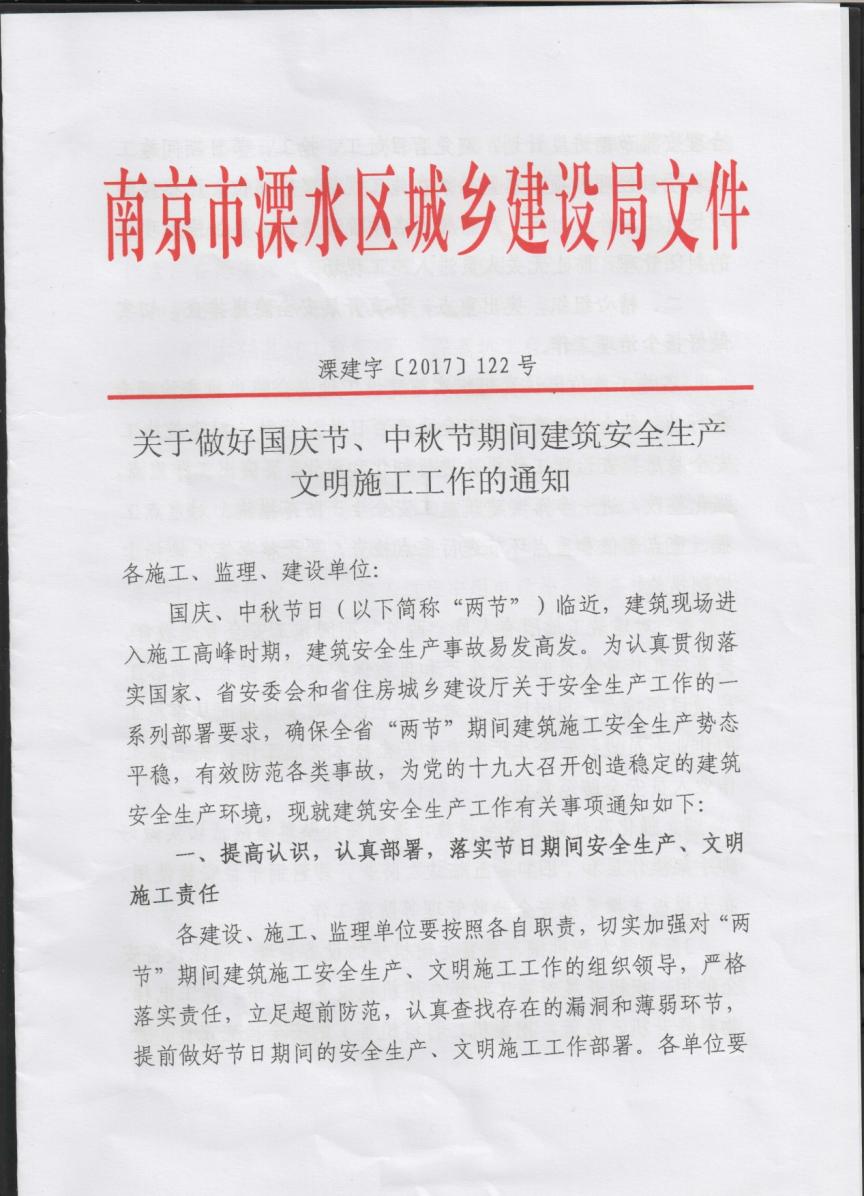 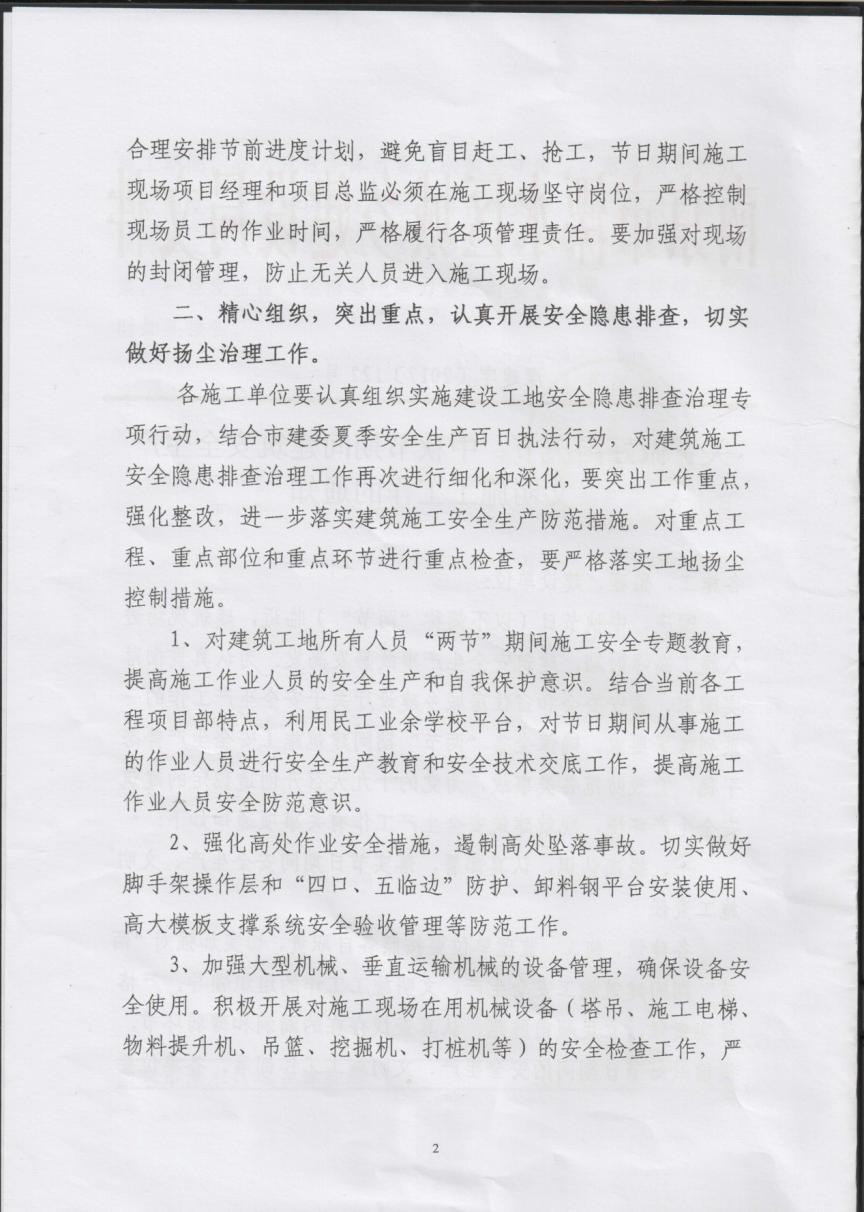 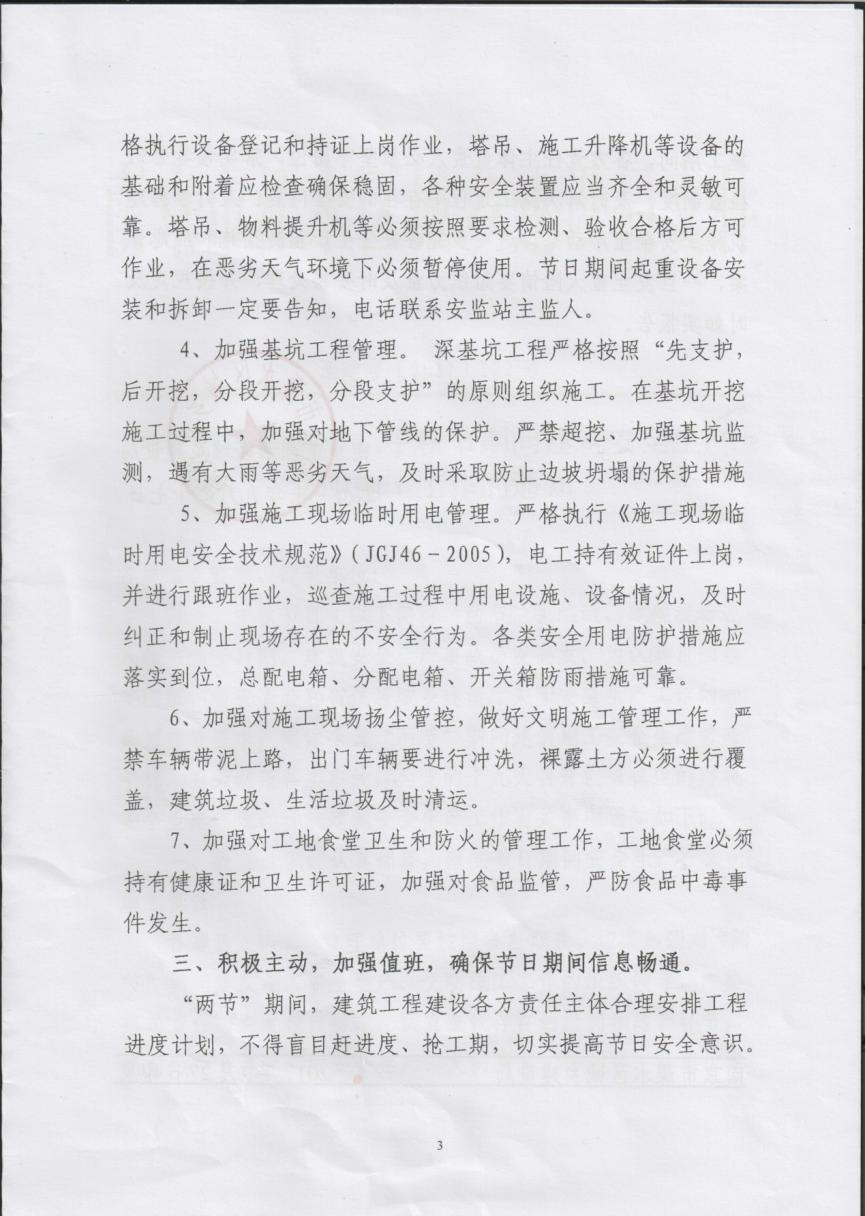 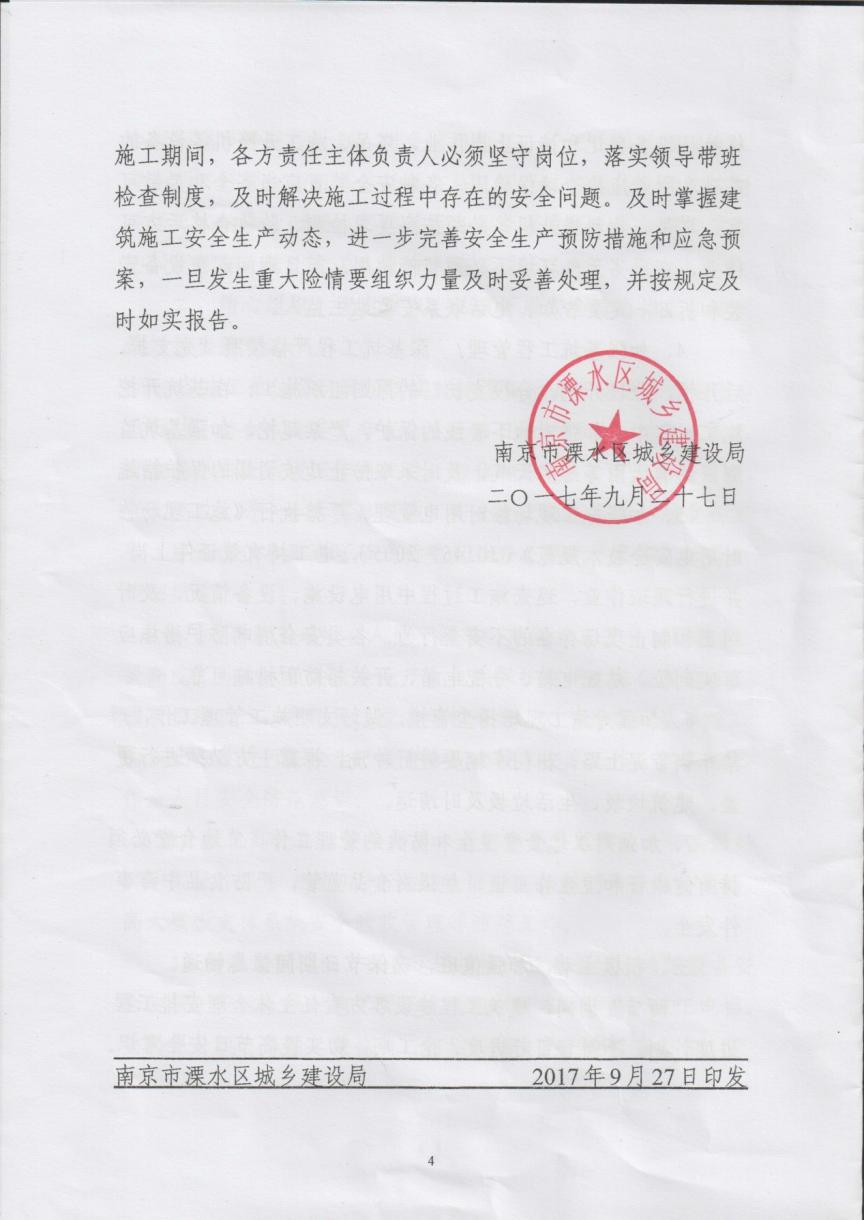 